 Cat/Kitten Log           Name of Cat/Kitten: ____________ 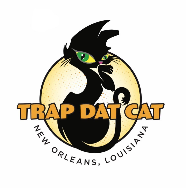 							       Approx. Age at Intake: ___________Date of Intake:  __________     Origin of Cat/Kitten:  __________________________________Description of Cat/Kitten: ___________________________________________   Male / Female  Name/Phone Number of Foster:  ________________________________     Date ___________   Starting Weight:  ________lbs      _       oz      _________ poundsMedicationsDate:  ________   Medication:  ________________________________________________________________Date:  ________   Medication:  ________________________________________________________________Date:  ________   Medication:  ________________________________________________________________Date:  ________   Medication:  ________________________________________________________________Date:  ________   Medication:  ________________________________________________________________Date:  ________   Medication:  ________________________________________________________________Date:  ________   Medication:  ________________________________________________________________Date:  ________   Medication:  ________________________________________________________________Date:  ________   Medication:  ________________________________________________________________Date:  ________   Medication:  ________________________________________________________________Date:  ________   Medication:  ________________________________________________________________Date:  ________   Medication:  ________________________________________________________________Notes:                                                                                 Date of Spay/Neuter:________________    _________________________________________________________________________________________________________________________________________________________________________________________________________Name of Cat/Kitten: _____________   Description: ______________________  Male / FemaleWeightsDate:  ________   Weight:  ________lbs      _       oz 		Date:  ________   Weight:  ________lbs      _       oz Date:  ________   Weight:  ________lbs      _       oz 		Date:  ________   Weight:  ________lbs      _       oz Date:  ________   Weight:  ________lbs      _       oz 		Date:  ________   Weight:  ________lbs      _       oz Date:  ________   Weight:  ________lbs      _       oz 		Date:  ________   Weight:  ________lbs      _       oz Date:  ________   Weight:  ________lbs      _       oz 		Date:  ________   Weight:  ________lbs      _       oz Date:  ________   Weight:  ________lbs      _       oz 		Date:  ________   Weight:  ________lbs      _       oz Date:  ________   Weight:  ________lbs      _       oz 		Date:  ________   Weight:  ________lbs      _       oz Date:  ________   Weight:  ________lbs      _       oz 		Date:  ________   Weight:  ________lbs      _       oz Date:  ________   Weight:  ________lbs      _       oz 		Date:  ________   Weight:  ________lbs      _       oz Date:  ________   Weight:  ________lbs      _       oz 		Date:  ________   Weight:  ________lbs      _       oz Date:  ________   Weight:  ________lbs      _       oz 		Date:  ________   Weight:  ________lbs      _       oz Date:  ________   Weight:  ________lbs      _       oz 		Date:  ________   Weight:  ________lbs      _       oz Date:  ________   Weight:  ________lbs      _       oz		Date:  ________   Weight:  ________lbs      _       oz Date:  ________   Weight:  ________lbs      _       oz		Date:  ________   Weight:  ________lbs      _       oz Date:  ________   Weight:  ________lbs      _       oz		Date:  ________   Weight:  ________lbs      _       oz Date:  ________   Weight:  ________lbs      _       oz 		Date:  ________   Weight:  ________lbs      _       oz Date:  ________   Weight:  ________lbs      _       oz 		Date:  ________   Weight:  ________lbs      _       oz Date:  ________   Weight:  ________lbs      _       oz 		Date:  ________   Weight:  ________lbs      _       oz Date:  ________   Weight:  ________lbs      _       oz 		Date:  ________   Weight:  ________lbs      _       oz Date:  ________   Weight:  ________lbs      _       oz		Date:  ________   Weight:  ________lbs      _       oz Date:  ________   Weight:  ________lbs      _       oz		Date:  ________   Weight:  ________lbs      _       oz Date:  ________   Weight:  ________lbs      _       oz		Date:  ________   Weight:  ________lbs      _       oz Date:  ________   Weight:  ________lbs      _       oz 		Date:  ________   Weight:  ________lbs      _       oz Date:  ________   Weight:  ________lbs      _       oz		Date:  ________   Weight:  ________lbs      _       oz Date:  ________   Weight:  ________lbs      _       oz		Date:  ________   Weight:  ________lbs      _       oz Date:  ________   Weight:  ________lbs      _       oz 		Date:  ________   Weight:  ________lbs      _       oz 